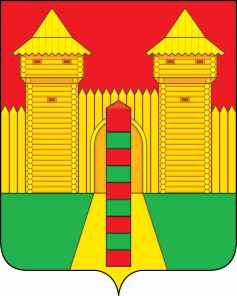 АДМИНИСТРАЦИЯ  МУНИЦИПАЛЬНОГО  ОБРАЗОВАНИЯ«ШУМЯЧСКИЙ  РАЙОН» СМОЛЕНСКОЙ  ОБЛАСТИРАСПОРЯЖЕНИЕот 01.02.2024г. № 19-р         п. ШумячиВ соответствии с Уставом Шумячского городского поселения, на основании служебной записки Отдела бухгалтерского учета Администрации муниципального образования «Шумячский район» Смоленской области от 29 января 2024 года:      	1. Принять объекты основных средств в муниципальную собственность Шумячского городского поселения:	2. Передать объекты основных средств, указанные в пункте 1 настоящего распоряжения в муниципальную казну Шумячского городского поселения.	3. Отделу городского хозяйства Администрации муниципального образования «Шумячский район» Смоленской области внести соответствующие изменения в реестр объектов муниципальной собственности Шумячского городского поселения.И.п. Главы муниципального образования«Шумячский район» Смоленской области                                          Д.А. КаменевО приеме в муниципальную собственность  Шумячского городского поселения объектов основных средствНаименование объектаГодвводаИнвентарныйномерБалансо вая стоимость(руб.)Начислен ный износ (руб.)Остаточная стоимость(руб.)Снегоуборщик бензиновый Patriot Сибирь 110СЕ, 11 л.с.2024110135012136 000.000.00136 000.00